Publicado en Valencia el 17/11/2020 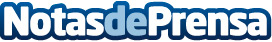 Labnatur Bio, la nueva cosmética natural certificada de Laboratorio SYSLos productos cosméticos ecológicos y con ingredientes 100% naturales son los favoritos de quienes desean cuidar su piel de una forma no invasiva. Bajo esta filosofía nace la nueva línea de cosmética natural LABNATUR BIO, que ofrece un cuidado integral de la piel apostando por la calidad de sus ingredientes. Uno de los productos estrella es el Ácído Hialurónico Líquido 30ml que previene arrugas y consigue un efecto rellenador de la pielDatos de contacto:Comunicación Laboratorios SYS961588570Nota de prensa publicada en: https://www.notasdeprensa.es/labnatur-bio-la-nueva-cosmetica-natural_1 Categorias: Industria Farmacéutica Valencia Consumo Belleza http://www.notasdeprensa.es